Target Sequence Planning: Negative Cognition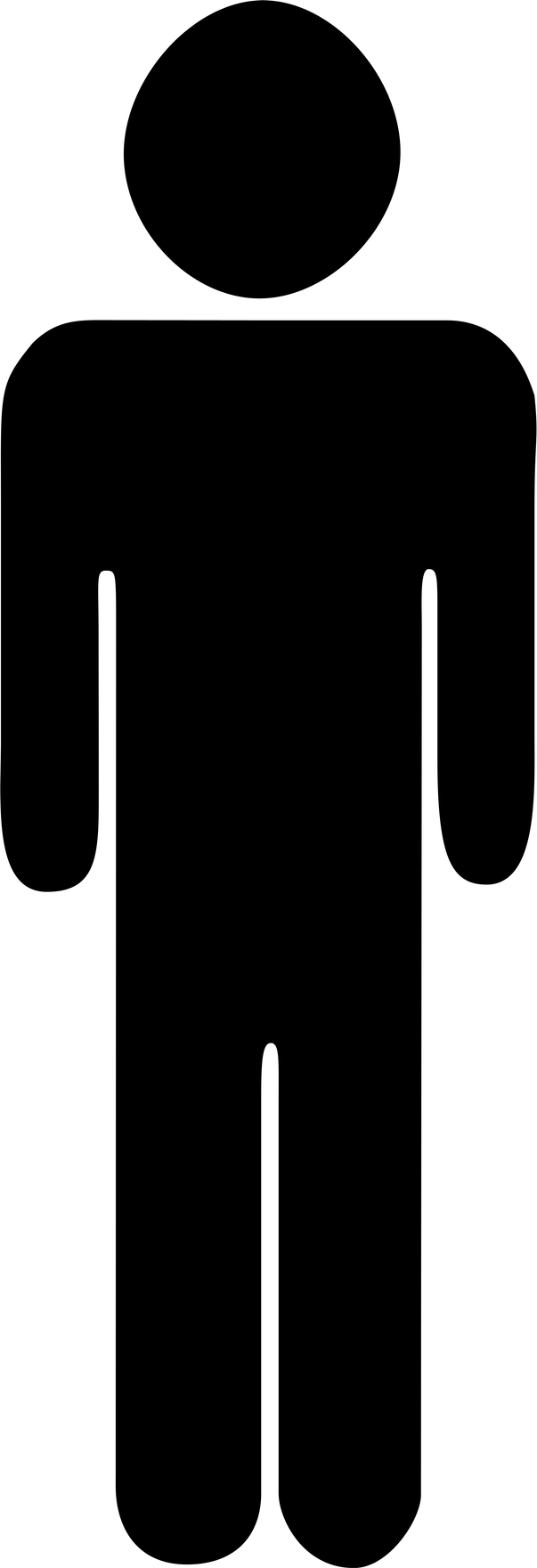 NEGATIVE COGNITION IDENTIFICATIONIs there a theme you can identify with these events, sensations, and/or emotions? What do they seem to have in common? We call this the "negative cognition," and it's usually an "I statement," where the person comes to believe that the issue(s) reflect something negative about themselves...Examples:I am worthless. I am unworthy.I am not good enough. I am destructive.I do bad things.I am out of control.I have to be in control. I am bad.I can't trust myself I can't be trusted.I can't protect myself. I am helpless.I don't deserve to live.	2Target Sequence Planning: Positive Cognition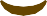 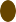 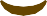 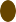 	1CLIENT:DATE:Secure Place WorksheetStep 1: Choose the Secure Place: It is recommended the secure place be a real place you've been, if possible.Step 2: Describe the Secure Place: Connect with what you see, feel, smell, and hear around you when imagining you are there. Jot down this information about your secure place below.Step 3: Assign a word that describes the secure place - one that will activate thoughts of this place when you say or think it.MY SECURE PLACE:SECURE PLACE WORD:s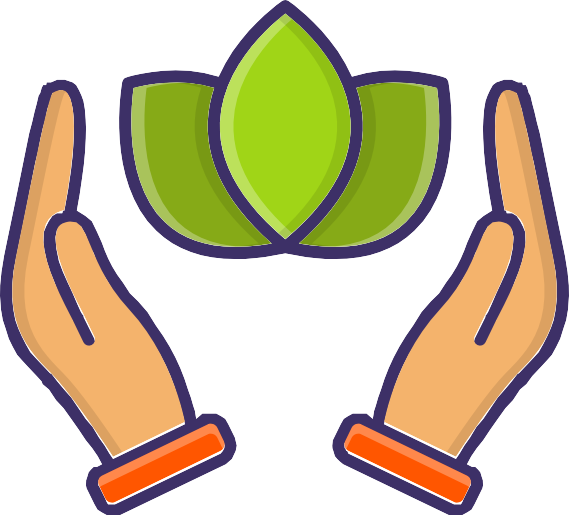 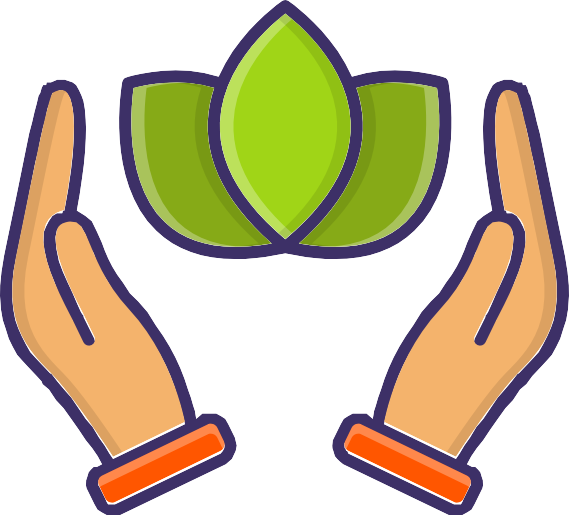 NURTURING & PROTECTIVE FIGURESFOR RESOURCINGDirections: Identify individuals that you experience to be nurturing and protective. These can be individuals who you' ve known, such as family members, or individuals you' ve never met.). These individuals will serve as a mental resource to help you feel nurtured and protected when processing distressing memories and information.Nurturing Figure:  	Protective Figure:  	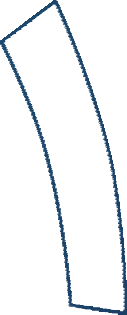 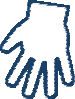 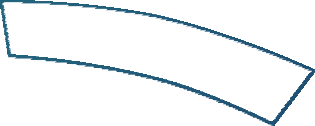 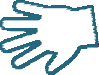 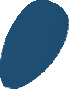 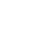 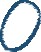 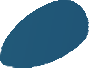 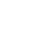 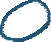 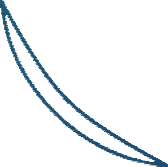 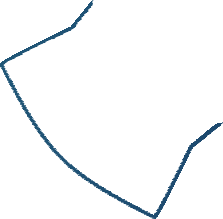 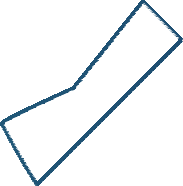 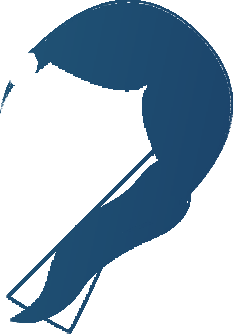 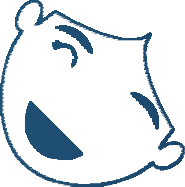 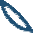 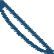 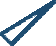 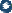 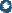 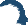 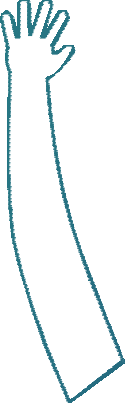 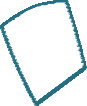 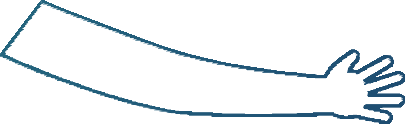 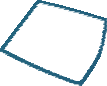 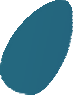 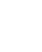 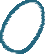 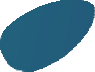 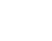 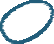 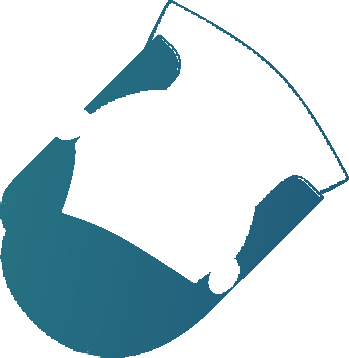 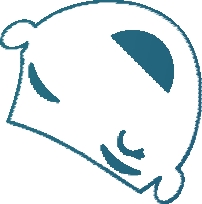 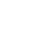 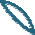 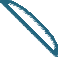 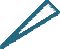 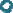 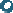 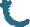 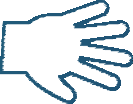 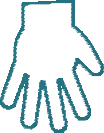 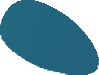 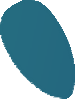 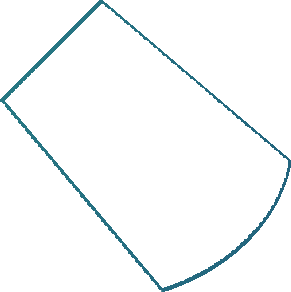 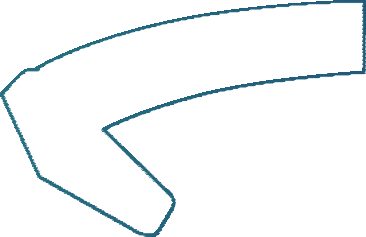 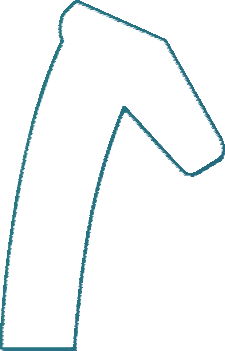 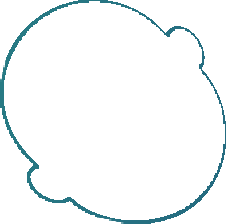 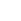 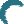 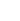 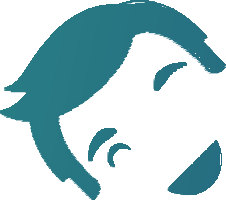 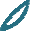 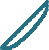 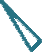 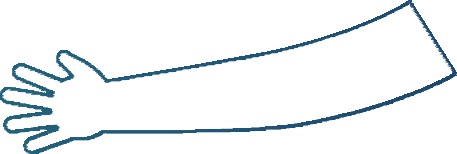 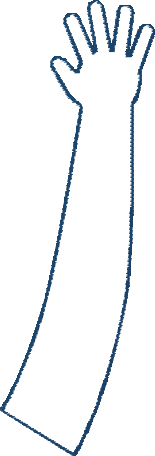 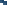 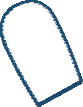 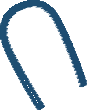 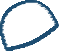 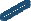 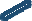 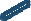 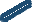 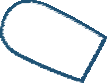 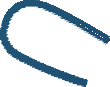 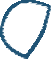 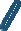 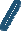 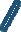 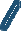 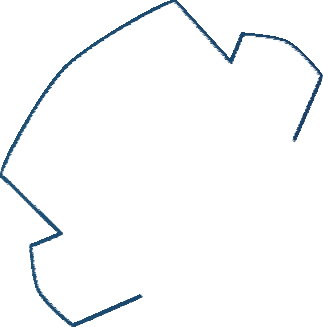 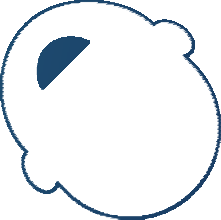 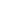 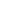 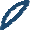 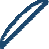 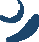 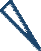 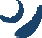 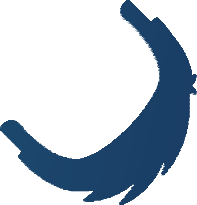 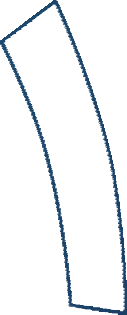 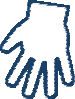 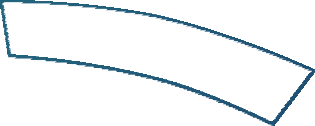 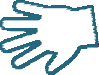 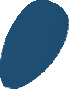 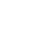 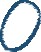 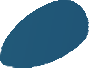 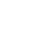 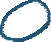 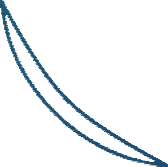 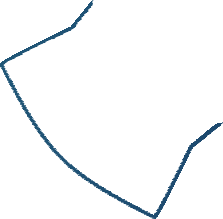 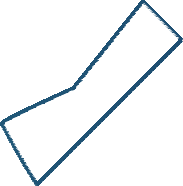 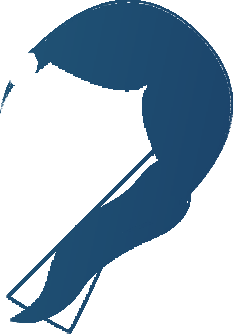 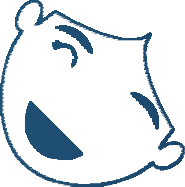 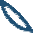 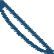 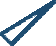 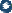 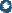 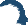 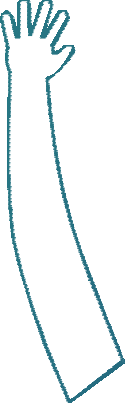 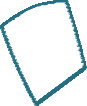 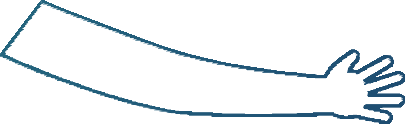 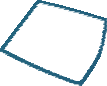 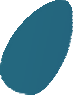 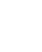 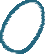 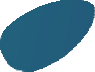 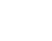 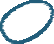 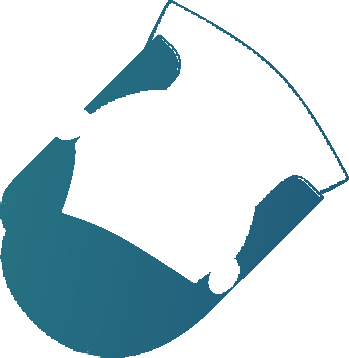 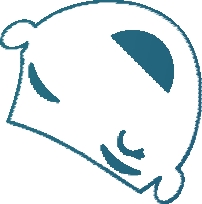 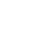 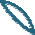 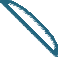 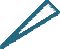 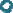 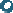 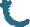 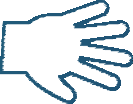 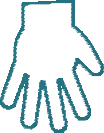 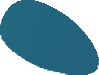 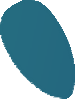 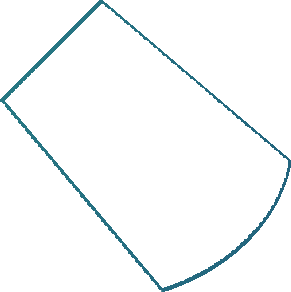 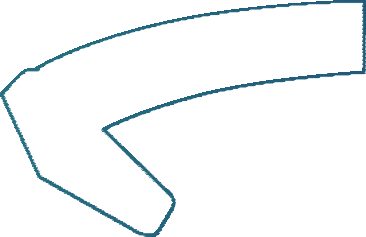 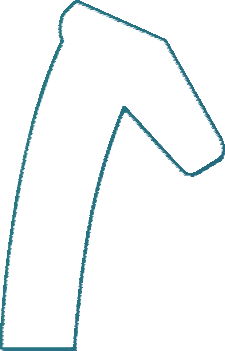 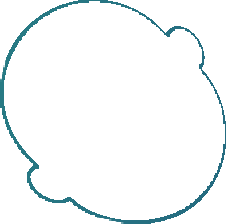 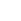 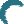 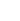 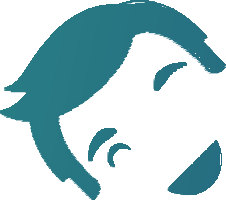 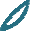 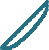 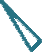 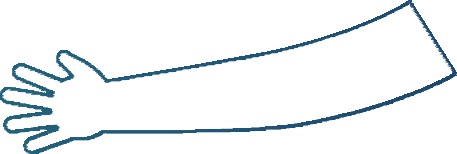 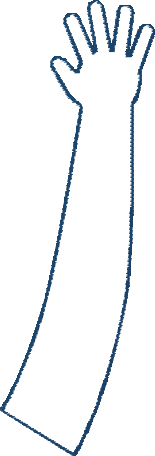 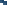 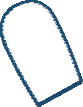 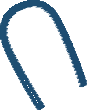 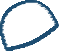 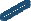 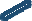 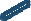 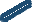 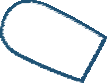 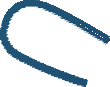 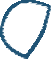 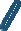 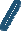 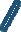 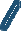 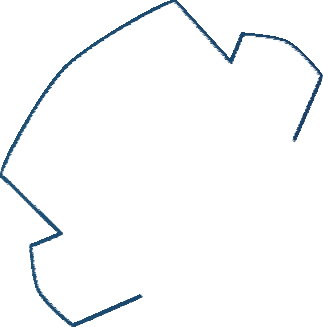 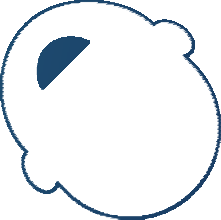 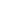 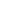 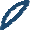 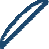 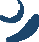 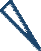 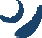 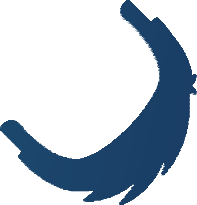 CIRCLE OF SUPPORTFOR RESOURCINGDirections: Identify supportive individuals that you can assign to your " Circle of Support." This circle of support will serve as a mental resource to help you feel strong, grounded, and protected when processing distressing memories and information.Person 1: 		Person 2:  	Person 3: 		Person 4:  	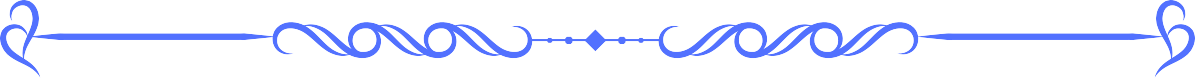 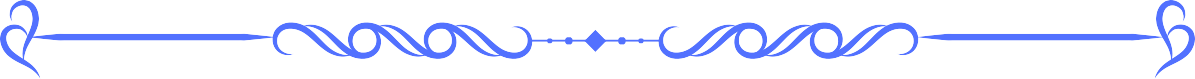 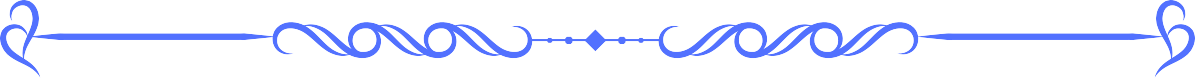 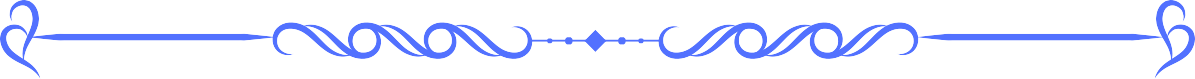 PEOPLE AND PLACESAS EXTERNAL RESOURCESDirections: In this exercise, you will identify real people and ( easily accessible) places  that  you  can  reach  out  to/visit  during  times  of  stress.  These  people  and places  should  make  you  feel  supported,  secure,  and/or  comfortable,  and  can  serve as external, environmental resources for you!Person 1: Who is this person, and what makes them special to you? How do you feel when you are in their presence?Person 2: Who is this person, and what makes them special to you? How do you feel when you are in their presence?Place 1: What is this place, and where is it? How do you feel when you go there?Place 2: What is this place, and where is it? How do you feel when you go there?ACCESS & ACTIVATE WORKSHEETPhase 3Tip: Before starting Phase 4, re-access the image + NC and get a final "temperature check" to ensure there is sufficient activation (SUDS of 30+).ACCESS & ACTIVATE WORKSHEETPhase 3Tip: Before starting Phase 4, re-access the image + NC and get a final "temperature check" to ensure there is sufficient activation (SUDS of 30+).Eye-Movement Desensitization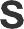 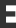 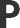 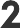 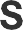 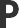 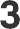 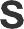 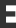 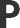 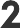 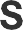 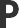 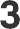 Phase 4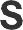 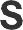 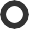 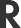 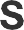 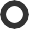 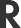 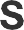 Installation Step-By-Step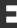 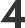 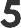 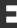 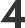 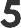 Phase 5BODY SCANNING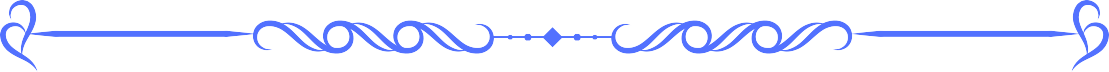 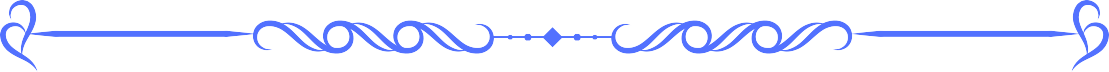 Directions: In this exercise, you will bring your awareness and attention to different regions of the body, checking in  with any feelings of  distress or  tension  in these areas that might suggest emotional distress.  As  you  complete  this exercise it is okay to stop, or skip certain areas of the  body, if  a  region does not  feel safe or comfortable to connect with.Begin by closing your eyes or gently gazing downward on one spot. Now let's begin Body Scanning. As you go through this exercise, you may notice various sensations. When this happens, simply experience and acknowledge the sensations, as well as any accompanying thoughts or emotions you may notice.To begin, shift your focus to your feet, just noticing any sensations that may arise as you attend to this   area. Feel into your feet, without judgment, noticing what they feel like. Stay here for a moment. Still focusing on your feet, ask yourself, “Is there distress or tension in this area?” Remain focused here for a few moments, continuing to connect with this area of the body.Let awareness begin to shift upward to the lower part of the legs, above the feet but below the knees. Notice the sensations occurring in your calves, and in the front areas of your legs. Just feel into these areas with a calm awareness. Stay here for a moment. Still focusing on the lower part of your legs, ask yourself, “Is there distress or tension in this area?” Note to yourself if you experience distress or tension in this region.Withdraw your attention from your lower legs, and begin focusing on the upper parts of your legs, above your knees but below your hips, noticing what your hamstrings and quads feel like. Focusing on this region, ask yourself, "Is there distress or tension in this area?" Note any sensations you become aware of.Continue this exercise, moving your awareness through several major muscle groups and different regions of the body. The following areas may be scanned in this exercise:FeetLower legsUpper legsHipsAbdomenLower and/or upper back, or entire backArmsHandsChest area (with a focus on the breath)ShouldersNeckHead/jawEMDR STEP-BY-STEPPhases 3-7Access and Activate:Establish "time out" signal or other stop signal.Access PC with image.Assess Voc 1-7Bring to mind image of worst part of memory.Access NC with image.Identify associated emotions.Identify associated sensations.Temperature check 1-100Desensitization:Do the following several times:*Conduct approx 30-180 seconds of BLS*Ask: "What do you notice? ... Go with that..."*When client reports noticing the same thing repeatedly, or when time is short, proceed to #2.Then do the following 1 time:*Conduct approx 30-180 seconds of BLS*Ask: "What is your temperature 1-100? ... Go withthat..."Repeat 1 & 2 several times until temp < 10.Body Scan:Bring to mind image or worst part of memory, and awareness of body.Instruct client to notice any tension or distress in body during body scan.Conduct body scan while keeping image in mind (see Body Scanning Handout if needed).Ask: "Did you notice any tension or distress?"If no, move to Phase 7. If yes, proceed.Say: "Focus on worst image, along with the sensation, and go with that."Complete 20 seconds of fast BLS. Repeat until sensation diminishes.Installation/ Reprocessing:Bring to mind image of worst part of memory with PC.Ask: "Now, with the image in mind, and the PC in mind, does it feel like the PC is still correct? Is this still the thought you'd like to have when you remember this event?"If no: "Is there another thought that would fit better?" If yes, proceed.Say: "When you think of the image with the PC, how true does the PC feel from 1-7?"If VoC < 7 do BLS slowly for 15 seconds.Ask for VoC after each iteration until 7 is reached.Closure:Practice resourcing and stabilization as needed.Process the session, highlight any progress.Prepare client for what to expect after session.Set up a time to check in with client if desired.Briefly give overview of plan for next session.s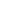 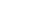 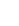 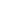 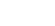 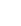 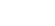 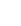 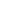 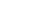 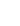 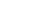 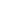 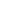 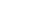 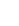 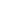 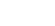 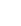 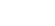 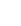 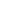 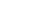 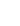 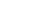 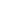 rn the rules like a pro, so you can break them like an artist.”— Pablo PicassoWHAT’S THE PROBLEM                                           EMOTIONS- HOW DOES THAT MAKE YOU FEEL?                                           EMOTIONS- HOW DOES THAT MAKE YOU FEEL?                                           EMOTIONS- HOW DOES THAT MAKE YOU FEEL?                                           EMOTIONS- HOW DOES THAT MAKE YOU FEEL?FearTerrorApprehension?AngerRageAnnoyance?SadnessGriefPensiveness?DisgustLoathingBoredom?ASSOCIATED SENSATIONSNext, we will scan your body, top down, for any sensations associated with this issue. When you bring this issue to mind, do you notice any sensations in your...Face/jaw: Neck: Shoulders: Back: Chest: Arms: Hands: Abdomen: Hips: Buttocks: Legs:  Feet:PAST EXPERIENCESHave there been times in the past when you have felt this way or experiences similar issues/concerns? Times when you've experienced these emotions, sensations, and/or similar events?	Yes	NoPAST EXPERIENCES ( CONTINUED)(If no, proceed to Positive Cognition; if yes, continue...)Can you give a couple of examples of when you have felt this way before?SUMMARY OF NEGATIVE COGNITIONPresenting Problem: Negative Cognition: Associated Emotions:Associated Sensations:Scale the intensity of your NC between 0-10.  POSITIVE COGNITION IDENTIFICATIONWhat would you like to think, instead of the [Negative Cognition]?ASSOCIATED EMOTIONSASSOCIATED EMOTIONSASSOCIATED EMOTIONSJoyHope?HappinessAnticipation?ContentmentOptimism?PeacePride?ASSOCIATED SENSATIONSNext, we will scan your body, top down, for any sensations associated with this Positive Cognition... If you were to believe that thought, how would it feel in your...Face/jaw: Neck: Shoulders: Back: Chest: Arms: Hands: Abdomen: Hips: Buttocks: Legs:  Feet:PAST EXPERIENCESScale the level of your VoC between 1-7. ______________ 